Themes in ‘The Black Hole’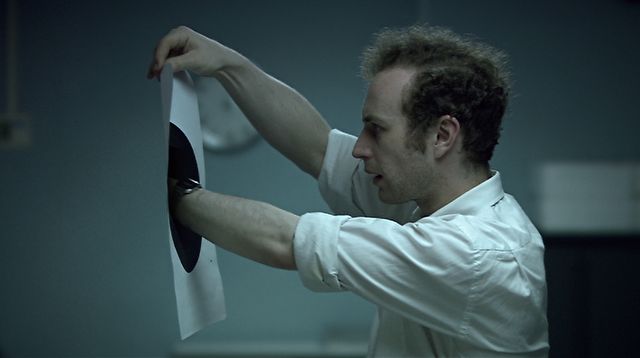 ThemeApplied QuestionTwo Possible Answers